Zmluvao nájme nebytových priestorov uzatvorená podľa  zákona č.  116/1990 Zb.
o nájme a podnájme  nebytových  priestorov v znení neskorších predpisova podľa § 663 a nasl. Občianskeho zákonníkaČlánok IZmluvné stranyPrenajímateľ:	Sociálna poisťovňaSídlo:	Ul. 29. augusta 8 a 10                                813 63 BratislavaŠtatutárny orgán:    	Ing. Dušan Muňko                                generálny riaditeľ Sociálnej poisťovneBankové spojenie:   Štátna pokladnica, Radlinského 32, 810 05  Bratislava 			IBAN: SK77 8180 0000 0070 0015 7149IČO:                         308 07 484DIČ:                         2020592332Kontaktná adresa:   Sociálna poisťovňa, pobočka Spišská Nová Ves                                 Elektrárenská 10, 052 19 Spišská Nová VesTelefón:	  	0906 177 103(ďalej len „prenajímateľ“) aNájomca:		Irena DutkováMiesto podnikania:  052 01 Teplička 62                              Bankové spojenie:		Tatra banka, a. s.		IBAN: SK98 1100 0000 0029 2489 2896IČO:                        	47130172DIČ:                         1079415425Telefón:                   0907 123 956Zapísaná v  živnostenskom registri Slovenskej republiky, osvedčenie
o živnostenskom oprávnení vydané Obvodným úradom v Spišskej Novej Vsi, číslo živnostenského registra: 860-21310, vznik živnostenského oprávnenia 1. mája 2013(ďalej len „nájomca“)Článok IIPredmet a účel nájmuPredmetom nájmu sú nebytové priestory v prevádzkovej budove Sociálnej poisťovne, pobočka Spišská Nová Ves na Elektrárenskej 10, 052 19 Spišská Nová Ves,  zapísanej v katastri nehnuteľností na liste vlastníctva č. 5356, katastrálne územie Spišská Nová Ves, na parcele KN-C č. 2571/1 zastavané plochy a nádvoria, súpisné číslo 3030. Budova je vo výlučnom vlastníctve prenajímateľa.2.	Predmetom nájmu sú nebytové priestory o výmere 14,43 m2, z toho bufet
o výmere 9,48 m2 a hygienické zariadenie o výmere 4,95 m2, nachádzajúce sa na prízemí prevádzkovej budovy, ktoré budú využívané na prevádzkovanie bufetu. Situačný nákres predmetu nájmu tvorí prílohu č. 1 k tejto zmluve. Výmera predmetu nájmu prestavuje 0,58 % z celkovej plochy budovy.3.	Na účely zabezpečenia prístupu do nebytových priestorov a prevádzky bufetu je nájomca oprávnený v nevyhnutnej miere užívať aj parkovisko s parkovacím priestorom.Nájomca sa zaväzuje prenajaté priestory využívať výlučne na dohodnutý účel, spôsobom a v rozsahu dohodnutom v tejto zmluve. Článok IIIDoba nájmuNájom je dohodnutý na dobu neurčitú, a to odo dňa nadobudnutia účinnosti zmluvy.Článok IVVýška a splatnosť nájomnéhoNájomca sa zaväzuje platiť prenajímateľovi nájomné stanovené dohodou zmluvných strán podľa zákona Národnej rady Slovenskej republiky č. 18/1996
Z. z. o cenách v znení neskorších predpisov a vyhlášky Ministerstva financií Slovenskej republiky č. 87/1996 Z. z., ktorou sa vykonáva zákon č. 18/1996 Z. z. o cenách v znení neskorších predpisov, v sume 19,82 EUR/m2/rok, t. j. 286,00 EUR/rok, slovom dvestoosemdesiatšesť eur. Nájomné  je dohodnuté podľa zákona č. 176/2004 Z. z. o nakladaní s majetkom verejnoprávnych inštitúcií a o zmene zákona Národnej rady SR č. 259/1993 Z. z. o Slovenskej lesníckej komore v znení zákona č. 464/2002 Z. z. v znení neskorších predpisov (ďalej len „zákon o nakladaní s majetkom verejnoprávnych inštitúcií“) v cene, za ktorú sa v súčasnosti v Spišskej Novej Vsi na tom mieste obvykle prenecháva do nájmu na dohodnutý účel taká alebo porovnateľná nehnuteľnosť. Prenajímateľ si nebude v súlade so zákonom č. 222/2004 Z. z. o dani z pridanej hodnoty v znení neskorších predpisov účtovať k nájomnému daň z pridanej hodnoty (ďalej len „DPH“). Štvrťročné splátky nájomného v sume 71,50 EUR bude nájomca uhrádzať na účet prenajímateľa vopred, na základe faktúry vystavenej prenajímateľom najneskôr do 20. dňa prvého mesiaca príslušného štvrťroka, za ktorý sa úhrada realizuje. Faktúra je splatná do 15 dní od jej doručenia na kontaktnú adresu nájomcu.V cene nájmu je zahrnutý aj prenájom súvisiaceho technologického zariadenia, ktorého zoznam tvorí prílohu č. 2 k tejto zmluve.V prípade, ak sa nájomca dostane do omeškania s platením nájmu v dohodnutom termíne, prenajímateľ má právo účtovať úroky z omeškania v súlade s ustanoveniami Občianskeho zákonníka v platnom znení.Prenajímateľ si vyhradzuje právo úpravy ceny nájmu, formou písomného dodatku k zmluve, ktorý sa uzavrie na základe doručenia písomného oznámenia nájomcovi o úprave nájomného ak sa zvýši cena nájmu v Spišskej Novej Vsi za rovnakú alebo porovnateľnú nehnuteľnosť, na tom mieste a na dohodnutý účel nájmu. 						Článok V		    Cena za služby spojené s užívaním predmetu nájmuZmluvné strany sa dohodli na uhrádzaní platieb za služby, ktorých poskytovanie je spojené s užívaním predmetu nájmu (ďalej len „služby“) a ktoré v nasledujúcom rozsahu bude prenajímateľ zabezpečovať pre nájomcu:dodávku plynu,dodávku a odvedenie vody (vodné – stočné),dodávku elektrickej energie,telefónne služby,likvidáciu tuhého komunálneho odpadu.Nájomca bude náklady za služby uhrádzať na účet prenajímateľa štvrťročne na základe faktúry vystavenej prenajímateľom najneskôr do 20. dňa prvého mesiaca nasledujúceho štvrťroka. Faktúra je splatná do 15 dní od jej doručenia na kontaktnú adresu nájomcu.Náklady na plyn (vykurovanie) budú určené na základe skutočnej štvrťročnej spotreby za celý objekt, v ktorom sa prenajímané priestory nachádzajú
a aktuálnej sadzby za m3 plynu a fixnej sadzby určenej dodávateľom. Podiel nákladov pre nájomcu predstavuje 0,58 % z týchto nákladov.Náklady na vodné a stočné budú určené na základe skutočnej štvrťročnej spotreby vody za celý objekt, v ktorom sa prenajímané priestory nachádzajú
a aktuálnej sadzby vodného a stočného, určenej dodávateľom. Nájomca bude znášať pomernú časť nákladov s prihliadnutím na počet svojich zamestnancov
v pomere ku všetkým zamestnancom v objekte, v ktorom sa nachádza predmet nájmu.  Náklady na elektrickú energiu budú určené podľa skutočnej štvrťročnej spotreby  elektrickej energie nameranej podružným elektromerom, za ceny účtované prenajímateľovi dodávateľom elektrickej energie. Telefónne hovory realizované na klapke č. 7154  budú uhrádzané štvrťročne podľa skutočných nákladov. Za odvoz a likvidáciu tuhého komunálneho odpadu bude nájomca platiť štvrťročne paušálny poplatok v sume 5,00 EUR.V prípade, ak sa nájomca dostane do omeškania s platbami za služby v dohodnutom termíne, prenajímateľ má právo účtovať úroky z omeškania v súlade s ustanoveniami Občianskeho zákonníka v platnom znení. Článok VIPráva a povinnosti prenajímateľaPrenajímateľ prehlasuje, že odovzdal nájomcovi predmet nájmu v stave spôsobilom na riadne užívanie v súlade s účelom nájmu dňom nadobudnutia účinnosti tejto zmluvy.Prenajímateľ sa zaväzuje zabezpečovať riadne plnenie služieb, ktorých poskytovanie je s užívaním predmetu nájmu spojené.Prenajímateľ je oprávnený vstúpiť do nebytových priestorov za účelom kontroly, či ich nájomca užíva v súlade s podmienkami dohodnutými v tejto zmluve, len za prítomnosti nájomcu.Prenajímateľ je oprávnený vstúpiť do predmetu nájmu bez predchádzajúceho oznámenia nájomcovi a bez jeho prítomnosti v prípade, ak hrozí vážna škoda
a na jej odvrátenie alebo zmiernenie jej následkov je nevyhnutný vstup do nebytových priestorov. Za týmto účelom nájomca odovzdá osobe poverenej prenajímateľom rezervné kľúče od nebytových priestorov v zapečatenom obale. V prípade použitia rezervných kľúčov je prenajímateľ povinný bez zbytočného odkladu túto skutočnosť oznámiť nájomcovi, ktorý vykoná opätovné zapečatenie rezervných kľúčov v obale.Prenajímateľ je zodpovedný za protipožiarnu ochranu prenajatého priestoru. Prenajímateľ je povinný zabezpečovať plnenie povinností vyplývajúcich
zo zákona č. 314/2001 Z. z. o ochrane pred požiarmi v znení neskorších predpisov (ďalej len „zákon o ochrane pred požiarmi“) upravujúcich povinnosti na úseku ochrany pred požiarmi, ako nedeliteľnú súčasť svojich povinností a neodkladne odstraňovať zistené nedostatky.Článok VIIPráva a povinnosti nájomcuNájomca je povinný platiť v dohodnutých termínoch dojednané alebo predpísané nájomné a cenu za služby. Nájomca je povinný užívať predmet nájmu len na účel, spôsobom a v rozsahu dohodnutom v tejto zmluve.Nájomca je povinný udržiavať predmet nájmu v stave spôsobilom na obvyklé užívanie a zabezpečovať bežnú údržbu prenajatých priestorov, vrátane drobných opráv do sumy 150,- bez DPH, na vlastné náklady.Nájomca je povinný bez zbytočného odkladu oznámiť prenajímateľovi  potrebu opráv, ktoré má urobiť prenajímateľ a umožniť vykonanie týchto opráv, inak nájomca  zodpovedá za škodu, ktorá nesplnením tejto povinnosti vznikla.Nájomca je oprávnený požadovať úhradu nákladov spojených so zmenou predmetu nájmu len vtedy, ak prenajímateľ dal predchádzajúci písomný súhlas na vykonanie zmeny a súčasne sa zaviazal uhradiť tieto náklady.Nájomca môže vykonať úpravy nebytových priestorov len po dohode
s prenajímateľom.Nájomca nie je oprávnený prenechať prenajaté priestory do užívania tretím osobám, t. j. do nájmu, podnájmu alebo výpožičky.Nájomca nie je oprávnený zriadiť na predmet nájmu záložné právo, vecné bremeno alebo ho inak zaťažiť.Nájomca nemá prednostné právo na kúpu prenajatej veci.Nájomca zodpovedá za škodu spôsobenú na prenajatých  priestoroch ním, jeho zamestnancami a tretími osobami v plnej výške. V prípade vzniku takýchto škôd je nájomca povinný uhradiť prenajímateľovi  skutočnú škodu. Škoda sa uhrádza v peniazoch, a ak je to možné a účelné, uhrádza sa uvedením do pôvodného stavu.Nájomca na svoje náklady zodpovedá v plnom rozsahu za bezpečnosť vlastných technických zariadení, za dodržiavanie bezpečnosti a ochrany zdravia pri práci ako aj za dodržiavanie opatrení na zaistenie ochrany pred požiarmi v predmete nájmu v súlade so znením zákona o ochrane pred požiarmi a zaväzuje sa vykonať všetky potrebné opatrenia na zabránenie vzniku požiaru, resp. inej havárie v priestoroch tvoriacich predmet nájmu, zistené nedostatky sa zaväzuje neodkladne odstraňovať. Nájomca je povinný hlásiť vznik požiaru, havárie, poruchy alebo mimoriadnej udalosti bez zbytočného odkladu, t. j. hneď po ich zistení a prešetrení a tiež vykonať opatrenia nevyhnutné na zabránenie alebo obmedzenie vzniku ďalších škôd na prenajatom majetku.Nájomca sa zaväzuje udržiavať trvale voľné núdzové východy, únikové cesty, prístupy k uzáverom elektriny, plynu, vody a požiarnotechnickým zariadeniam, ktoré súvisia s predmetom nájmu a zabezpečiť, aby požiarnotechnické zariadenia, výstražné tabuľky, schémy a nápisy inštalované prenajímateľom  neboli v užívaných nebytových priestoroch poškodené alebo zničené.   Nájomca môže umiestniť svoje označenie (logo) na predmet nájmu len so súhlasom prenajímateľa.  Nájomca vyhlasuje, že bol oboznámený s pokynmi, smernicami a pravidlami prenajímateľa pre prevádzku budovy, s protipožiarnymi a bezpečnostnými opatreniami a tieto sa zaväzuje dodržiavať.  Likvidáciu tuhého komunálneho odpadu nájomca realizuje prostredníctvom prenajímateľa. Odpad sa sústreďuje do kontajneru na tuhý odpad, ktorý je umiestnený v priestoroch prenajímateľa a jeho následnú likvidáciu zabezpečuje jedenkrát týždenne mesto Spišská Nová Ves.Nájomca je povinný dodržiavať zákaz fajčenia vo všetkých priestoroch objektu, kde je situovaný predmet nájmu.	Nájomca bude rešpektovať príkazy bezpečnostno-technickej služby prenajímateľa pri realizovaní havarijného alebo evakuačného plánu.	Článok VIIISkončenie nájmuNájom nebytových priestorov podľa tejto zmluvy môžu zmluvné strany skončiť písomnou dohodou zmluvných strán alebo výpoveďou bez uvedenia dôvodu v súlade s § 10 zákona č. 116/1990 Zb. o nájme a podnájme nebytových priestorov v znení neskorších predpisov.Výpovedná lehota je tri mesiace a začína plynúť prvým dňom kalendárneho mesiaca nasledujúceho po doručení výpovede druhej zmluvnej strane.Nájom nebytových priestorov zaniká aj z dôvodov uvedených v § 14 zákona
č. 116/1990 Zb. o nájme a podnájme nebytových priestorov v znení neskorších predpisov.Ukončenie nájomného vzťahu nezbavuje nájomcu povinnosti uspokojiť všetky nároky prenajímateľa vyplývajúce z tejto zmluvy alebo všeobecne záväzných právnych predpisov, ktoré sa týkajú obdobia od začiatku nájomného vzťahu do úplného vypratania predmetu nájmu.Po skončení nájmu je nájomca povinný odovzdať predmet nájmu prenajímateľovi v stave, v akom ho prevzal s výnimkou opráv, zmien a úprav vykonaných v súlade s  touto zmluvou a s prihliadnutím na obvyklé opotrebovanie. Z odovzdania a prevzatia bude vyhotovený protokol, ktorý podpíšu poverení zástupcovia oboch zmluvných strán. V prípade zistenia rozdielov budú tieto nájomcom bez zbytočného odkladu vyrovnané.Článok IXZáverečné ustanoveniaTáto zmluva podlieha povinnému zverejneniu podľa § 5a ods. 1 zákona                č. 211/2000 Z. z. o slobodnom prístupe k informáciám a o zmene a doplnení niektorých zákonov v znení neskorších predpisov a zákona č. 546/2010 Z. z., ktorým sa dopĺňa zákon č. 40/1964 Zb. Občiansky zákonník v znení neskorších predpisov, a ktorým sa menia a dopĺňajú niektoré zákony. Nájomca berie na vedomie povinnosť prenajímateľa zverejniť túto zmluvu, s výnimkou prílohy č. 1, na čo dáva svojim podpisom súhlas. Zmluva nadobúda platnosť dňom jej podpísania oprávnenými zástupcami oboch zmluvných strán a účinnosť po jej zverejnení v  Centrálnom registri zmlúv vedenom na Úrade vlády Slovenskej republiky, dňom 1. októbra 2015.Ostatné práva a povinnosti, ktoré nie sú upravené touto zmluvou sa riadia Občianskym zákonníkom, zákonom č. 116/1990 Zb. o nájme a podnájme nebytových priestorov v znení neskorších predpisov, zákonom o nakladaní s majetkom verejnoprávnych inštitúcií a súvisiacimi všeobecne záväznými právnymi predpismi platnými v Slovenskej republike.Zmluvné strany potvrdzujú, že všetky priestory tvoriace predmet nájmu užíva nájomca už od roku 2014. V nadväznosti na uvedenú skutočnosť sa zmluvné strany dohodli, že predmet nájmu v súvislosti s touto zmluvou sa považuje za riadne odovzdaný prenajímateľom a prevzatý nájomcom, a preto nie je potrebné vyhotoviť nový protokol o odovzdaní a prevzatí predmetu nájmu.V nadväznosti na skutočnosti uvedené v bode 4. tohto článku zmluvné strany deklarujú, že podľa ustanovení tejto zmluvy sa budú posudzovať ich práva a povinnosti súvisiace s nájmom od nadobudnutia účinnosti tejto zmluvy. Práva a povinnosti súvisiace s nájmom do nadobudnutia účinnosti tejto zmluvy sa budú posudzovať podľa zmluvy č. 15269-2/2014. Dozorná rada Sociálnej poisťovne uznesením č. .../2015 zo dňa 22. júna 2015 schválila, v súlade s § 12 a § 13 ods. 1 písm. h) zákona o nakladaní s majetkom verejnoprávnych inštitúcií, nájom na dobu neurčitú.Neoddeliteľnou súčasťou zmluvy je:príloha č. 1 – Situačný nákres prenajatých priestorov,príloha č. 2 - Zoznam súvisiaceho technologického zariadenia. Zmeny tejto zmluvy je možné vykonať len formou dodatkov, podpísaných oboma zmluvnými stranami. Zmluva je vyhotovená v troch rovnopisoch, dva rovnopisy pre prenajímateľa a jeden pre nájomcu. Zmluvné strany vyhlasujú, že si zmluvu riadne prečítali a jej obsahu porozumeli, zmluva nebola uzatvorená v tiesni, ani za zvlášť nevýhodných podmienok a na znak súhlasu ju vlastnoručne podpisujú. Bratislava dňa __________			Spišská Nová Ves dňa ____________Za prenajímateľa:					Za nájomcu: ______________________________		_____________________________    Ing. Dušan Muňko                                          Irena Dutkovágenerálny riaditeľ Sociálnej poisťovne 	            Príloha č. 1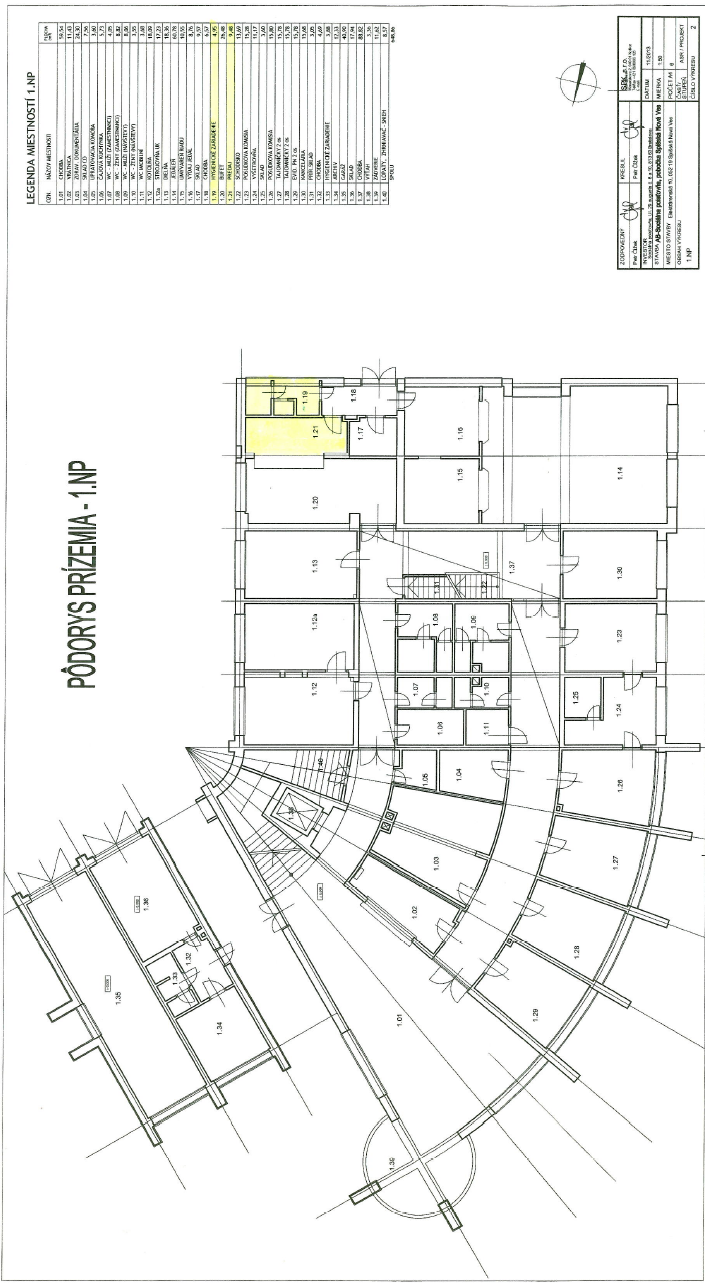 											Príloha č. 2Zoznam súvisiaceho technologického zariadeniač. majetku                názov majetku9420116351            skladový regál9420116357            skladový regál9420116366            skladový regál9420119761            manipulačný pult9420119764            manipulačný pult9420121823            Alcatel 4019 set2240000080            pracovný stôl2250004669            el. váha digitálna2270002831            chladiaca vitrína 2270002833            chladiaca skriňa 